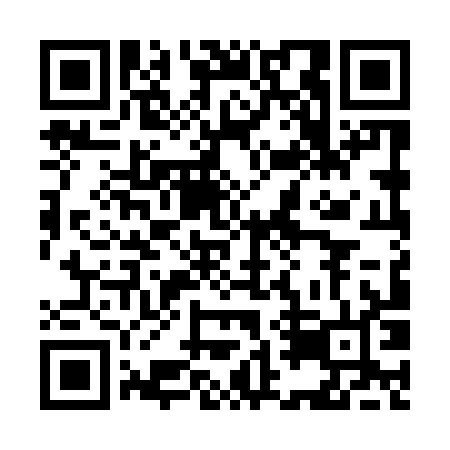 Prayer times for Komoshtitsa, BulgariaWed 1 May 2024 - Fri 31 May 2024High Latitude Method: Angle Based RulePrayer Calculation Method: Muslim World LeagueAsar Calculation Method: HanafiPrayer times provided by https://www.salahtimes.comDateDayFajrSunriseDhuhrAsrMaghribIsha1Wed4:256:191:246:238:3010:162Thu4:236:171:246:238:3110:183Fri4:216:161:246:248:3210:194Sat4:196:141:236:258:3310:215Sun4:176:131:236:258:3410:236Mon4:156:121:236:268:3610:257Tue4:136:101:236:278:3710:268Wed4:116:091:236:278:3810:289Thu4:096:081:236:288:3910:3010Fri4:076:071:236:298:4010:3211Sat4:056:061:236:298:4110:3412Sun4:036:041:236:308:4210:3513Mon4:016:031:236:318:4310:3714Tue4:006:021:236:318:4510:3915Wed3:586:011:236:328:4610:4116Thu3:566:001:236:338:4710:4217Fri3:545:591:236:338:4810:4418Sat3:525:581:236:348:4910:4619Sun3:515:571:236:348:5010:4820Mon3:495:561:236:358:5110:4921Tue3:475:551:236:368:5210:5122Wed3:465:541:236:368:5310:5323Thu3:445:541:246:378:5410:5424Fri3:435:531:246:378:5510:5625Sat3:415:521:246:388:5610:5726Sun3:405:511:246:398:5710:5927Mon3:385:511:246:398:5811:0128Tue3:375:501:246:408:5911:0229Wed3:365:491:246:408:5911:0430Thu3:345:491:246:419:0011:0531Fri3:335:481:256:419:0111:06